Name____________________________________________			Block______EXPANSION AND CAUSES OF THE CIVIL WAR NOTESTEXAN INDEPENDENCE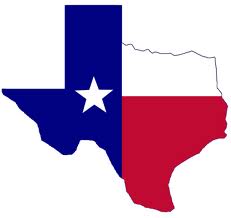 54-40 OR FIGHT!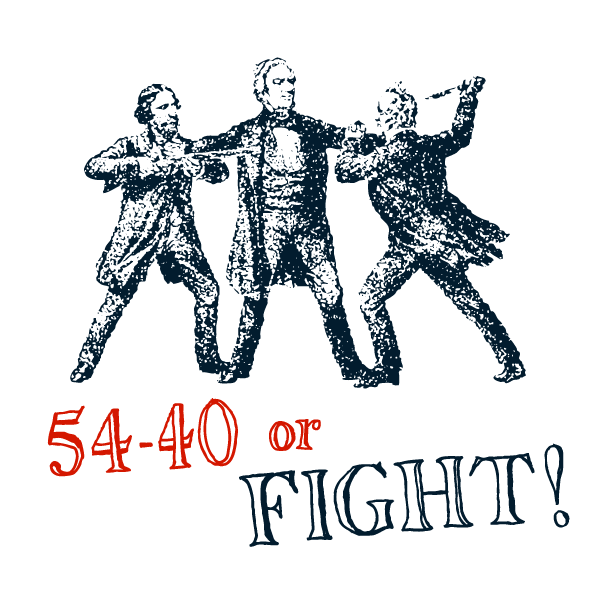 MEXICAN-AMERICAN WAR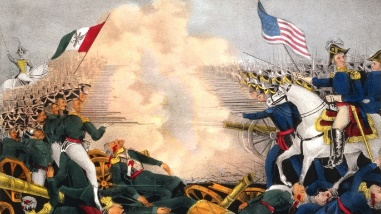 GADSDEN PURCHASE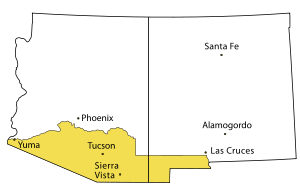 CA GOLD RUSH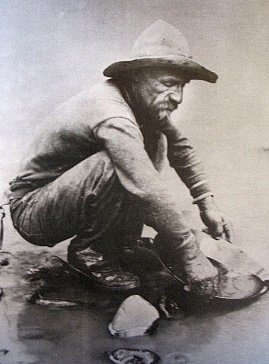 OSTEND MANIFESTO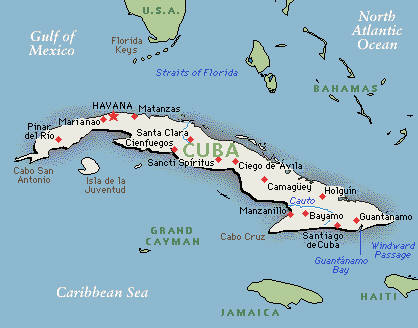 COMPROMISEOF 1850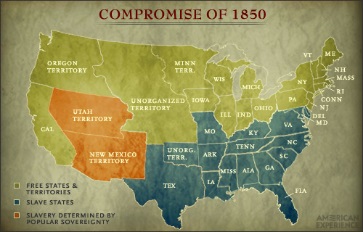 UNCLE TOM’S CABIN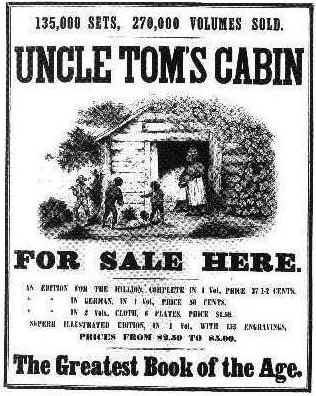 KANSAS-NEBRASKA ACT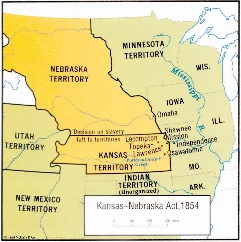 SUMNER-BROOKS AFFAIR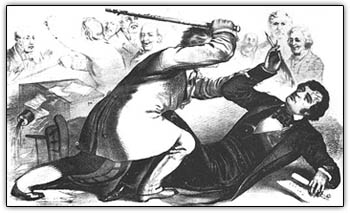 DRED SCOTT DECISION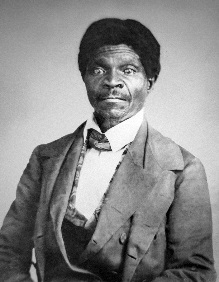 LINCOLN-DOUGLASDEBATES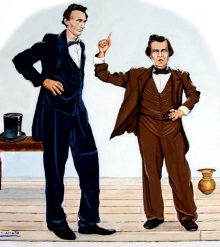 JOHN BROWN’S RAID ON HARPER’S FERRY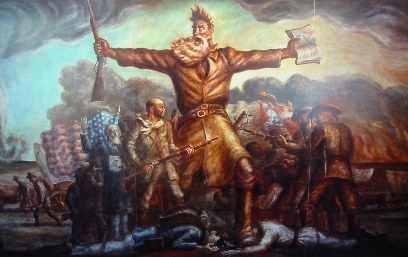 ELECTION OFABRAHAM LINCOLN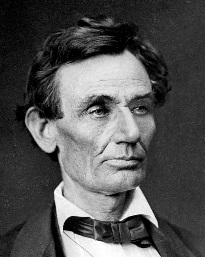 